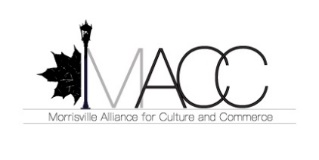 Board Meeting Draft MinutesMonday, October 26, 2020 4:30-5:30pmRiver Arts, 74 Pleasant StreetAttending: Nan, Paul, Mary Lou, Todd, TriciaGuest: Leslie RollinsSign-up sheets for the 5 year strategic plan ideas that were submitted at the last meeting were placed around for people to sign up for what year they felt each project could be done.Guest, Leslie Rollins introduced herself.Financials Review:  checking $ 2,221.71 minus $600.00 that will be paid for the 2 trees plantedsavings $39,001.39   tree fund $901.27Around town: TJ Max may be possibly going in where Pebbles was in the plaza uptown. Foundations have been poured for five townhouses on Foundry Street.Josh Goldstein has started working on the pavers in the pocketpark across from the town offices.Strategic Plan to be emailed to members and put on the website and FPFMcMahon Building is still being rented. Discussed the Vacant Building Ordinance and possibly presenting it to the Selectboard in the later part of 2021.MDF Relief Grants: 22 applications received, some did not meeting criteria, must have been in business at the start of 2019 to show that the business in established in town.Soulmate Brewing wants MACC to promote the business, agreed that we would when he has an opening date and we will do a promotion on it then.Received $800.00 from Tugley Wood Foundation for our tree fund. Planted a Japanese lilac at the corner of Park Street and Richmond Street to honor Heather Sargent. A plaque will be installed thanking Heather Sargent for her dedication to our beautiful downtown.Selling wreaths for the holidays, decorating them the day after Thanksgiving. Festival of Lights, lights, tree lights, partner with River Arts. Theme: Glitter, Shiny and Bright, Let there be light.Shop Locally Create a sidewalk sales for the first week of June 2021, flyers, FB posts, music.Clock tower by Union Bank: Nan made a motion to spend up to $300.00 for it to be repaired and painted. Todd to talk to his painter.Mary Lou made a motion to remove Heather Sargent from the board and have her be an honorary member, 2nd by Nan.Mary Lou made a motion to have Leslie Rollins appointed to the board, 2nd by Nan, all in favor.Meeting adjourned 5:45 pmMary Lou Nichols